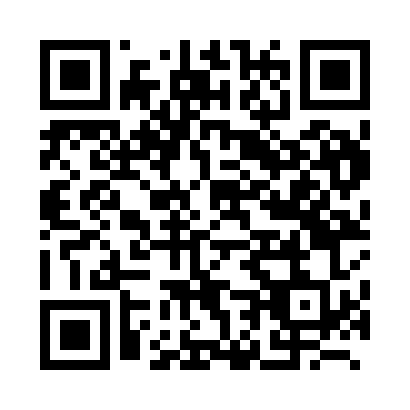 Prayer times for Boekt, BelgiumWed 1 May 2024 - Fri 31 May 2024High Latitude Method: Angle Based RulePrayer Calculation Method: Muslim World LeagueAsar Calculation Method: ShafiPrayer times provided by https://www.salahtimes.comDateDayFajrSunriseDhuhrAsrMaghribIsha1Wed3:436:101:355:389:0111:182Thu3:406:091:355:399:0311:213Fri3:366:071:355:399:0411:244Sat3:336:051:355:409:0611:275Sun3:296:031:355:409:0711:306Mon3:256:011:355:419:0911:337Tue3:226:001:355:429:1111:368Wed3:205:581:355:429:1211:409Thu3:205:561:355:439:1411:4210Fri3:195:551:355:449:1511:4211Sat3:185:531:355:449:1711:4312Sun3:185:521:355:459:1811:4413Mon3:175:501:355:459:2011:4414Tue3:165:491:355:469:2111:4515Wed3:165:471:355:479:2311:4616Thu3:155:461:355:479:2411:4617Fri3:155:441:355:489:2611:4718Sat3:145:431:355:489:2711:4819Sun3:145:421:355:499:2811:4820Mon3:135:401:355:499:3011:4921Tue3:135:391:355:509:3111:4922Wed3:125:381:355:509:3311:5023Thu3:125:371:355:519:3411:5124Fri3:115:361:355:519:3511:5125Sat3:115:351:355:529:3611:5226Sun3:115:341:355:529:3811:5327Mon3:105:331:355:539:3911:5328Tue3:105:321:365:539:4011:5429Wed3:105:311:365:549:4111:5430Thu3:105:301:365:549:4211:5531Fri3:095:291:365:559:4311:55